Requirements for a Vessel Entering Laid-Up StatusApplication/Documentation/Requirements:Written Request of Shipowner (letter or e-mail) for a restricted Certificate of Registry - Not Valid for Navigation, stating the following: Request to change the status to laid-up The date the vessel is withdrawn from serviceThe exact location of the vessel’s lay-up siteThe expected duration of lay-up (if known)An outline of the intended state of lay-up: e.g. fully manned, partially manned, or unmanned.Confirmation of Class Status (MI-245), duly acknowledged or notarized. 
(N/A for Unclassed Yachts)Declaration of Company (MI-297A), if applicableCombined Declaration (MI-297B), if applicableCSR Amendment Forms (MI-203) and Index (MI-204) if CSR requested Payment for Vessel Entering Laid-Up Status FeeClass Documents:Confirmation of Class Certificate stating that the vessel is presently in Laid-Up status and that any due surveys are not required until the time of re-activationElectronic Certificates issued on the day of closing:Restricted Provisional Certificate of RegistryContinuous Synopsis Record (CSR), if requestedREPUBLIC OF THE MARSHALL ISLANDSMARITIME ADMINISTRATOR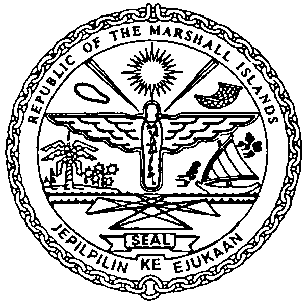 